2014-2015 Goals SummaryGoals for 2014-2015: Become familiar with the Newly Revised edition of Robert’s Rules of OrderTo make sure the chapter conducts business in accordance with Robert’s Rules of Order, the Beta Omicron Sigma Chapter Bylaws and Chapter Standard Operating Procedures manualReview Chapter Bylaws and Standard Operating Procedures manual for errors and necessary updates.Collect recommendations from the chapter for changes/updates to the Chapter Bylaws and Standard Operating Procedures manualSummary of 2014-2015 ActivitiesStudied the Newly Revised edition of Robert’s Rules of OrderProvided Basic Parliamentary Training for Sorors of the Winter and Spring 2015 TORCH Classes during their New Member Orientation sessions Advised the Basileus during Chapter meetings in matters of parliamentary procedureKept record of motions during chapter meetings.Kept record of absences and tardies.  Issued warnings and fines accordingly.Solicited, collected, edited, and compiled recommendations from the chapter for changes/updates to the Chapter Bylaws and Standard Operating Procedures manual.2015-2016 GoalsAttend a parliamentary training workshop(s)Begin preparations for the 2016-2018 officer electionsComplete updating the Chapter Bylaws and Standard Operating Procedures manualEstablish a convenient and secure system to carry out the 2016-2018 officer elections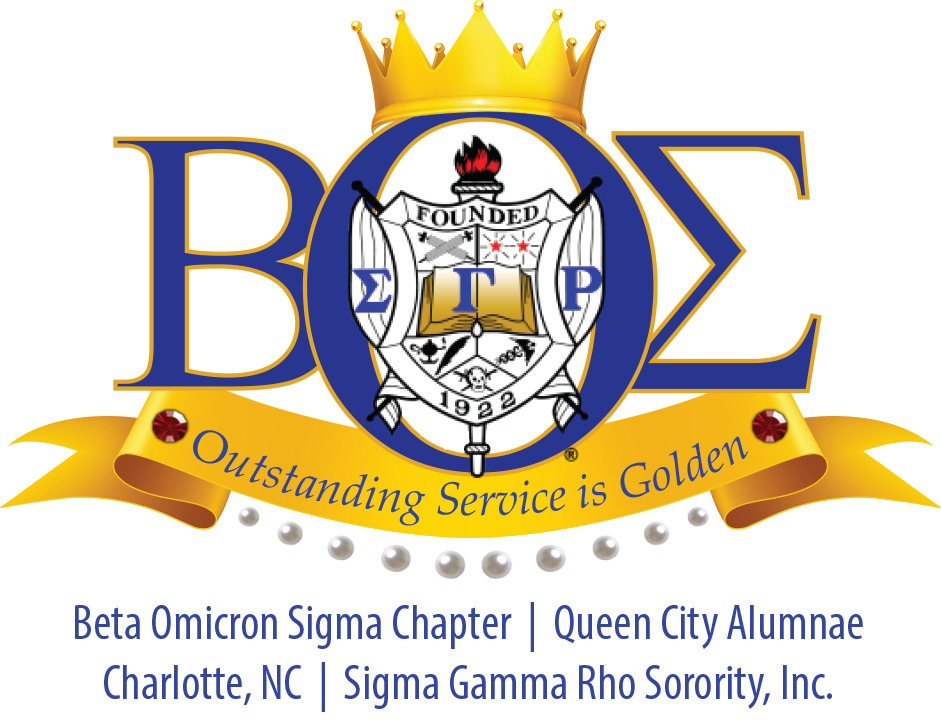 